Томская областная универсальная научная  библиотека им. А.С. ПушкинаПРОГРАММАСовета директоров государственных и муниципальных публичных (общедоступных) библиотек Томской области18 декабря 2014 г.                                                             Тема:«ОТ ГОДА КУЛЬТУРЫ – К ГОДУ ЛИТЕРАТУРЫ:НОВЫЕ ОРИЕНТИРЫ ОБЩЕДОСТУПНЫХ БИБЛИОТЕК ТОМСКОЙ ОБЛАСТИ»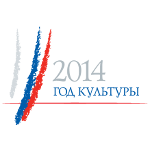    Место проведения:  г. Томск, ул. К. Маркса, д. 14.12.10 – 13.00 Информационные сообщения:Корпоративные проекты. Справочно-информационный портал «Библиотеки Томской области».Вергановичус Татьяна Петровна, заместитель директора по библиотечному развитию и научно-методической работе ТОУНБ им. А.С. Пушкина.Корпоративная  виртуальная  справочная служба.Сайберт  Людмила  Федоровна, главный библиотекарь сектора программно-технологического обеспеченияцентра развития информационных услуг и технологий ТОУНБ им. А.С. Пушкина.Сводный  электронный каталог библиотек Томской области.Перебоев Олег Николаевич, заведующий сектором телекоммуникаций и технического сервиса центра развития информационных услуг и технологий ТОУНБ им. А.С. Пушкина.Корпоративная каталогизация.Григорьева Ирина Николаевна, заведующая сектором лингвистического   обеспечения   отдела    научнойобработки документов ТОУНБ им.А.С. Пушкина.Обменно-резервный фонд ТОУНБ                        им. А.С. Пушкина – библиотекам Томской области.    Карпова Юлия Юрьевна, заведующая сектором обменно-резервного фонда отдела формирования документных фондов ТОУНБ им. А.С. Пушкина.Информационно-аналитические обзоры муниципальных библиотек Томской области за 2014 год: форма и сроки предоставления.Волкова Марина Михайловна, заведующая центром управления процессами библиотечного развития ТОУНБ им. А.С. Пушкина, Небаева Виктория Анатольевна, заведующая организационно-методическим отделом Томской областной детско-юношеской библиотеки.13.00 – 14.00 Обеденный перерыв17.00 – 18.00 Закрытое заседание Совета директоров государственных и муниципальных публичных (общедоступных) библиотек Томской области. Подведение итогов. Фуршет, 2-й этаж, каб. 48 (Пушкинский кабинет).Ведущий: Барабанщикова Нина Михайловна, директор ТОУНБ им. А.С. Пушкина.09.00 - 10.00 Регистрация участников, фойе, 1-й этаж.Приветственный кофе, 4-й этаж, каб. 414.10.00 - 11.00Расширенное заседание, 4-й этаж, каб. 401 (ТРЦ Президентской библиотеки им. Б.Н. Ельцина).Ведущий: Барабанщикова Нина Михайловна, директор ТОУНБ им. А.С. Пушкина.Доклады:От Года культуры – к Году литературы: состояние и перспективы сети библиотек региона. Волк Павел Леонидович, начальник Департамента по культуре и туризму Томской области.10.00 - 11.00Эффективный контракт. Независимая система оценки качества деятельности учреждения культуры.Шагова Елена Михайловна, председатель комитета кадровой политики и организационно-правовой работы Департамента по культуре и туризму Томской области.10.00 - 11.00Актуальные экономические аспекты деятельности библиотек.Арцимович Кристина Генриховна, председатель комитета экономики  Департамента по культуре и туризму Томской области.10.00 - 11.00Библиотеки Томской области: проблемы взаимодействия и сотрудничества.Барабанщикова Нина Михайловна, директор ТОУНБ им. А.С. Пушкина.11.00 - 12.00Круглый стол: «Публичная библиотека– клиентоориентированная среда: томский вариант».Ведущий: Барабанщикова Нина Михайловна, директор ТОУНБ им. А.С. Пушкина.11.00 - 12.00Информационно-аналитическая справка: «Ключевые вопросы состояния и развития деятельности библиотек Томской области».Волкова Марина Михайловна, заведующая центром управления процессами библиотечного развития ТОУНБ им. А.С. Пушкина.Вопросы для обсуждения:Библиотека без книг – каковы перспективы?11.00 - 12.00Ситуация с комплектованием библиотек в районах Томской области.Гусева Светлана Кузьминична, директор МБУ «Межпоселенческая ЦБС Зырянского района», Султанова Елена Владимировна, директор МАУ «ЦБС Первомайского района»                                       и другие – «свободный микрофон».11.00 - 12.00Современная библиотека – комфортная библиотека?11.00 - 12.00Библиотечная проза (текущий и капитальный ремонты зданий и помещений; модернизация парка компьютерного и копировально-множительного оборудования, комплектующие и расходные материалы).Силицкая Ольга Владимировна, директор МБУ «Кривошеинская ЦМБ»,                                                          Шалыгина Мира Константиновна, заместитель директора МБУК «Многофункциональный социокультурный комплекс» и другие – «свободный микрофон».11.00 - 12.00Библиотекарь – профессионал: ожидание пользователя или реальность?11.00 - 12.00Подготовка и переподготовка библиотечных кадров.Малыгина Галина Александровна, директор  МБУК «Молчановская межпоселенческая ЦБС», Кириллова Надежда Михайловна, директор МБУ «Асиновская межпоселенческая ЦБС»                                     и другие – «свободный микрофон».12.00 – 12.10Вручение сертификатов «Сельская модельная библиотека Томской области».Волк Павел Леонидович, начальник Департамента по культуре и туризму Томской области, Барабанщикова Нина Михайловна, директор ТОУНБ им. А.С. Пушкина.